20 февраля. День русского богатыря. Передвижка «Богатыри земли русской»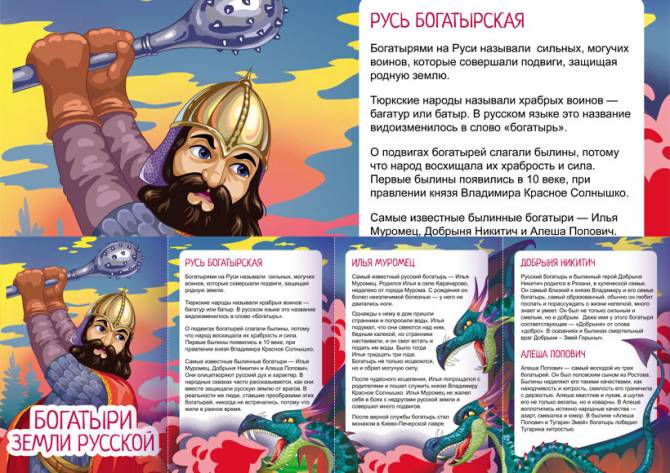 Богатыри — могучие и храбрые воины, обладающие необыкновенной силой, отвагой, умом и смекалкой. Богатыри защищали нашу землю от врагов, об их подвигах слагали былины и сказания.Русь богатырскаяБогатырями на Руси называли сильных, могучих воинов, которые защищали родную землю и совершали подвиги, верно служа отчизне.Тюркские народы называли героев, доблестных и храбрых воинов — багатур или батыр. В русском языке это название несколько видоизменилось, так появилось слово «богатырь».О подвигах богатырей слагали былины, потому что народ восхищала их храбрость и сила. Первые былины появились в 10 веке, при правлении князя Владимира Красное Солнышко. Он заботился о безопасности своего народа: по его приказу на границах государства были построены большие деревянные крепости, а для их охраны были приглашены смелые и сильные войны.Самые известные былинные богатыри — Илья Муромец, Добрыня Никитич и Алеша Попович. Они олицетворяют русский дух и характер. В народных сказках часто рассказывается, как они вместе защищали русскую землю от врагов. В реальности же люди, ставшие прообразами этих богатырей, никогда не встречались, потому что жили в разное время.Илья МуромецСамый известный русский богатырь — Илья Муромец. Родился Илья в селе Карачарово, недалеко от города Мурома. С рождения он болел неизлечимой болезнью — у него не двигались ноги. Однажды к нему в дом пришли странники и попросили воды. Илья подумал, что они смеются над ним, бедным калекой, но странники наставали, и он смог встать и подать им напиться. Было тогда Илье тридцать три года. Богатырь не только исцелился, но и обрел могучую силу, которую он потом никогда не использовал на неправое дело.После чудесного исцеления, Илья попрощался с родителями и пошел служить князю Владимиру Красное Солнышко. Илья Муромец не жалел себя в боях с недругами русской земли и совершил много подвигов.После верной службы богатырь стал монахом в Киево-Печерской лавре.Добрыня НикитичРусский богатырь и былинный герой Добрыня Никитич родился в Рязани, в купеческой семье. Он самый близкий к князю Владимиру и его семье богатырь, самый образованный, обычно он любит поспать и порассуждать о жизни нелегкой, много знает и умеет. Он был не только сильным и смелым, но и добрым. Даже имя у этого богатыря соответствующее — «Добрыня» от слова «добро». В сказаниях и былинах смертельный враг Добрыни – Змей Горыныч.Алеша ПоповичАлеша Попович — самый молодой из трех богатырей. Он был поповским сыном из Ростова. Былины наделяют его такими качествами, как находчивость и хитрость, смелость его граничила с дерзостью. Алеша хвастлив и лукав, а шутки его не только веселы, но и коварны. В Алеше воплотились истинно народные качества — азарт, смекалка и юмор. В самой известной былине про него «Алеша Попович и Тугарин Змеевич» наш богатырь победил Тугарина хитростью.